Making Payments —Secure Access Washington [SAW] For Employers Introduction:  Secure Access Washington [SAW] is an online portal where employers can report new hires and remit child support for their employees by using DCSOnline. Now that you have created your SAW account, you will need to add your banking information, employees, and then make payments.  Step 1:  Log in to SAW by entering your SAW ID and Password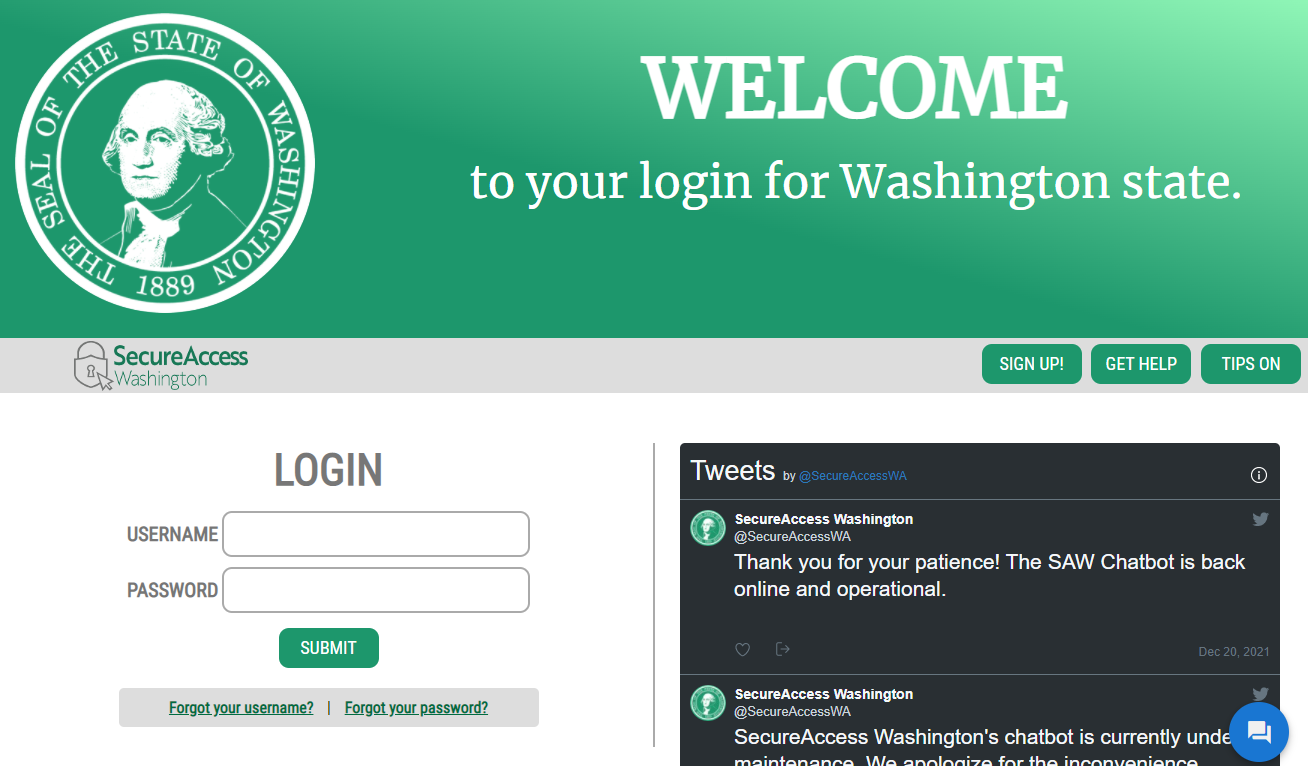 Step 2:  Find Division of Child Support Online Services and Click on Access now  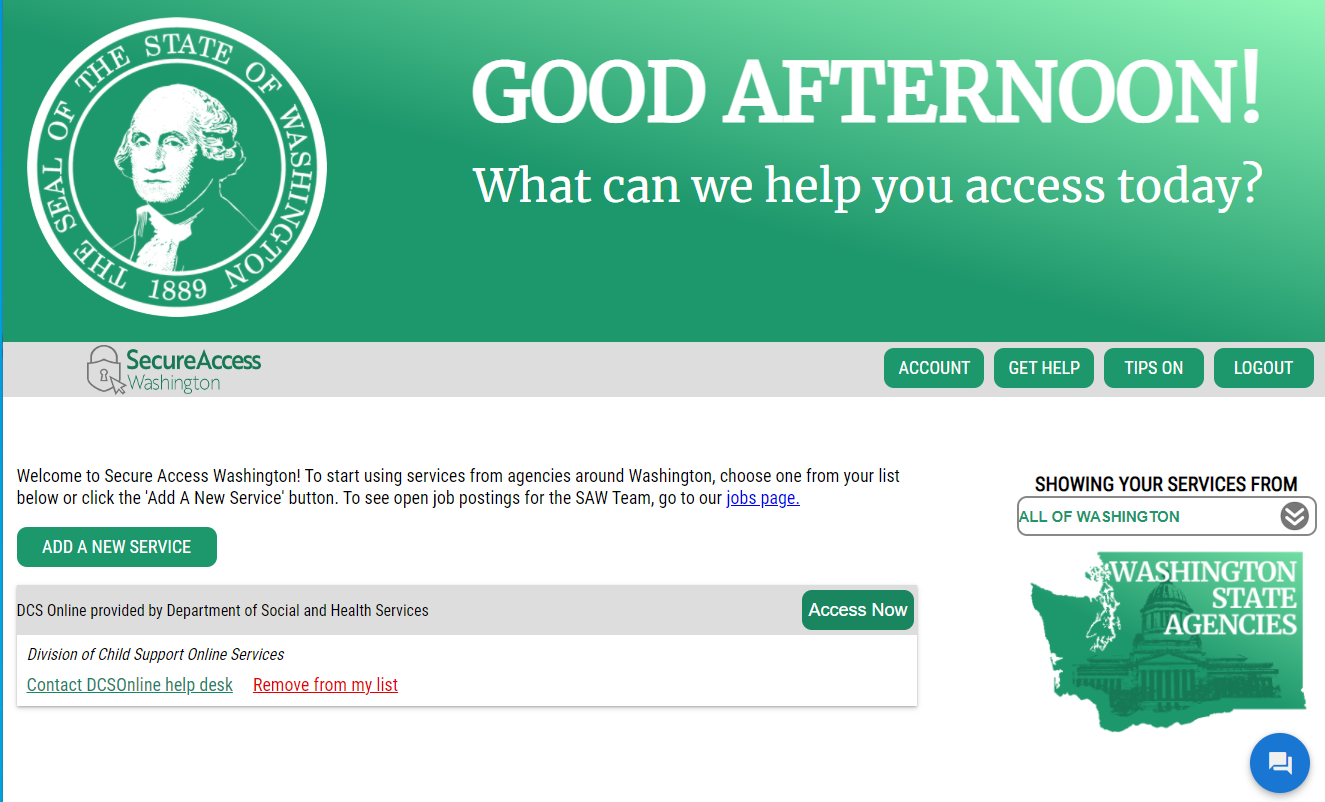 Step 3:  Add a Bank Account:  You need to add information on the bank account you want to make payments from.  Click on Manage Bank Account for Making Child Support Payments.  If you have already entered your bank account information, go to Step 7.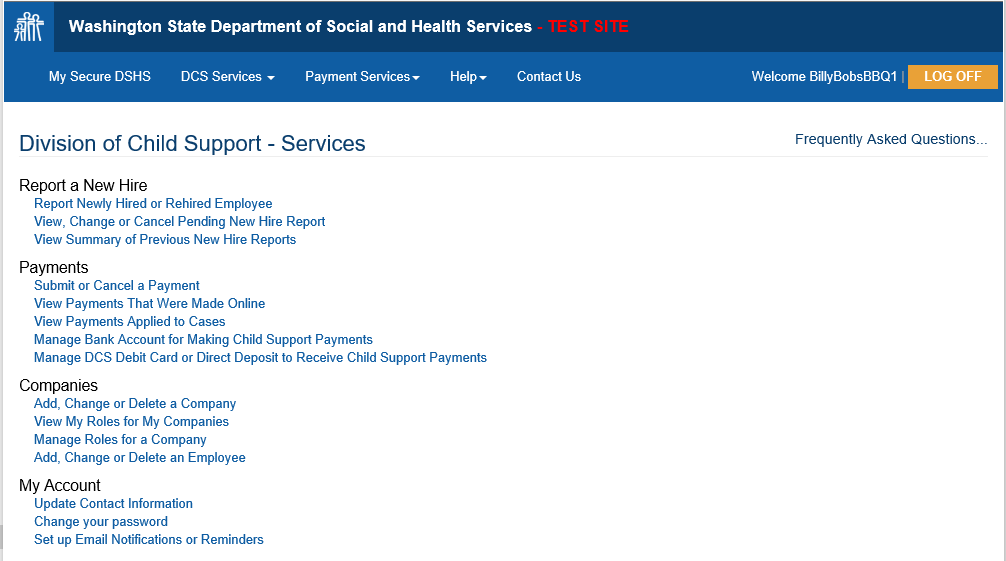 Step 4:   Select the On-Line Account you want to use and then add the bank account information.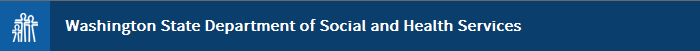 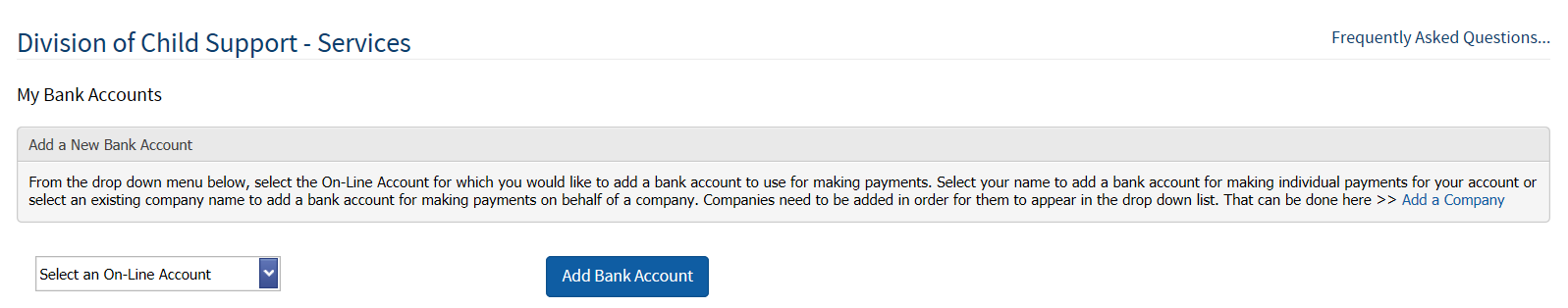 Step 5:   Add your information and click Add the Account.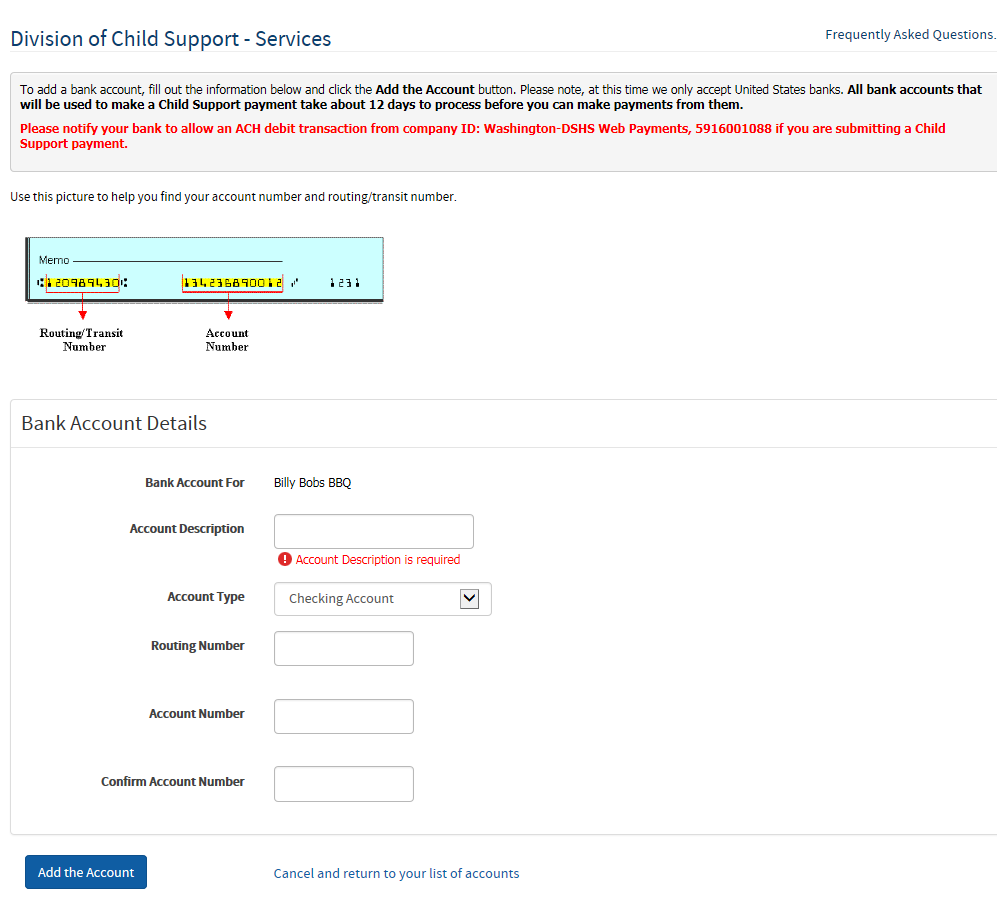 Step 6:  Banks need about 7 days to verify your banking information.  If this is your first time entering it into the system, you may send payments by check until the waiting period is over. 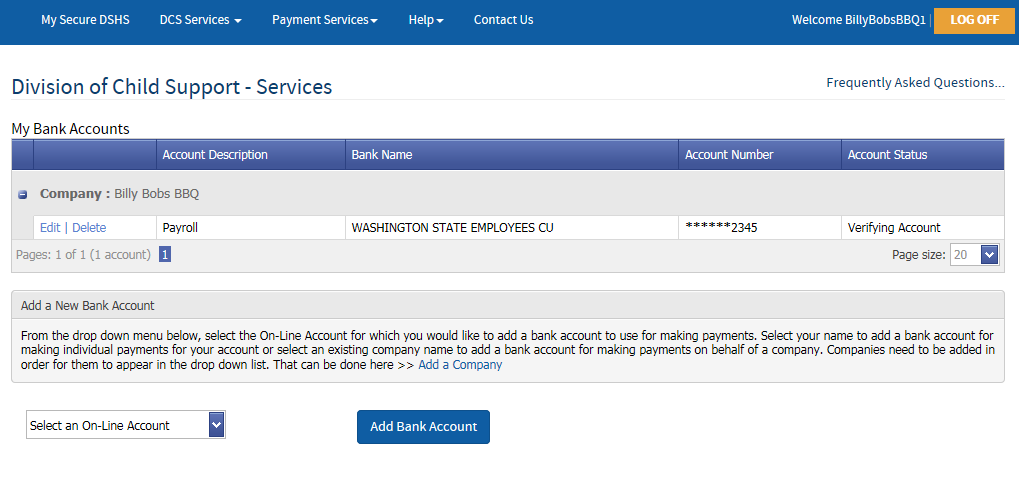 Note:  You should receive an email, similar to the one below, confirming receipt and review of your bank information. While you wait for verification, you may want to enter your employee information so that you’ll be ready to make payments. 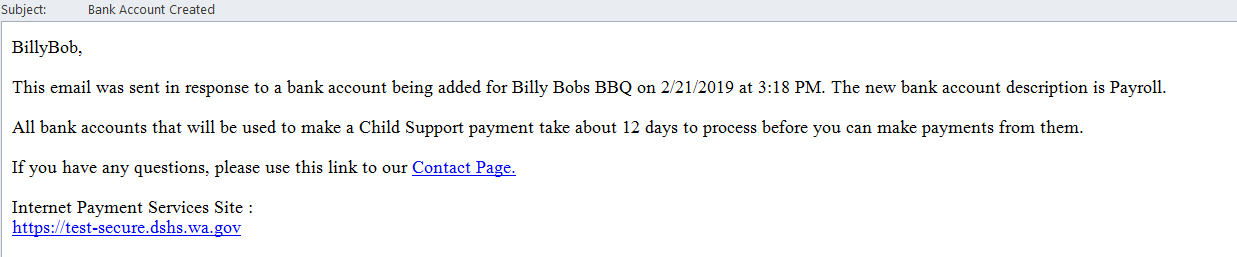 Step 7:   Enter your employees into the Payment system.  Click on DCS Services and select Main Menu or View/Make a Payment to enter your employees into the system.  Note: You may enter employee information while you wait the 12-day period for your bank to accept your online payments. 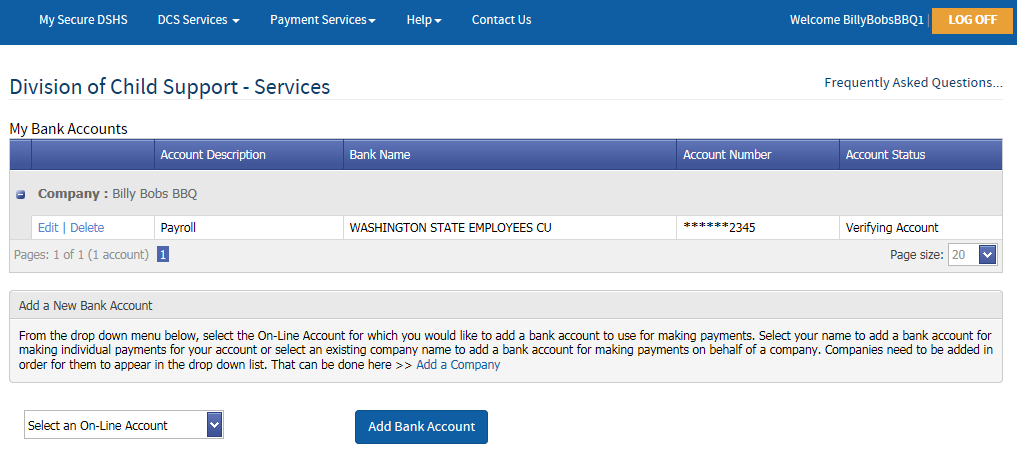 Step 8:  You should see the screen below.  Click on Submit or Cancel a payment.Step 9:  Click Add, Change or Delete an Employee to add.  Skip to step 13 if you do not need to make changes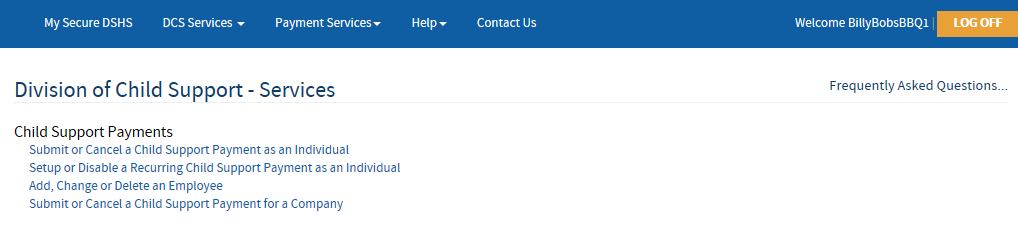 Step 10:  Add an employee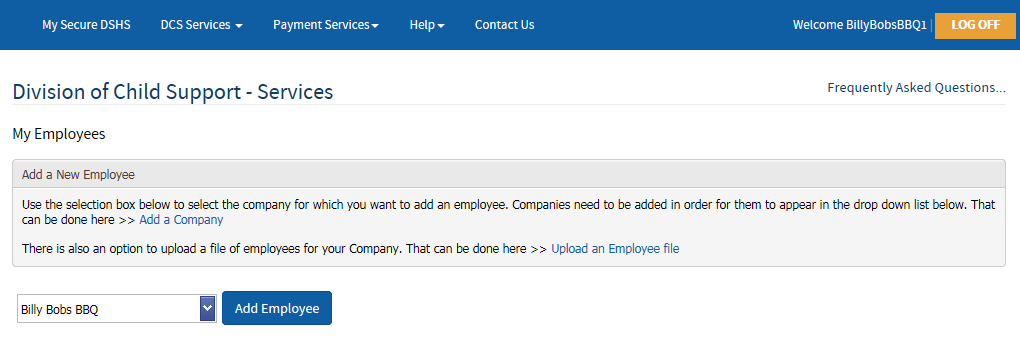 Step 11:  Enter the Employee’s information.  When done adding employee information, click Add the Employee button.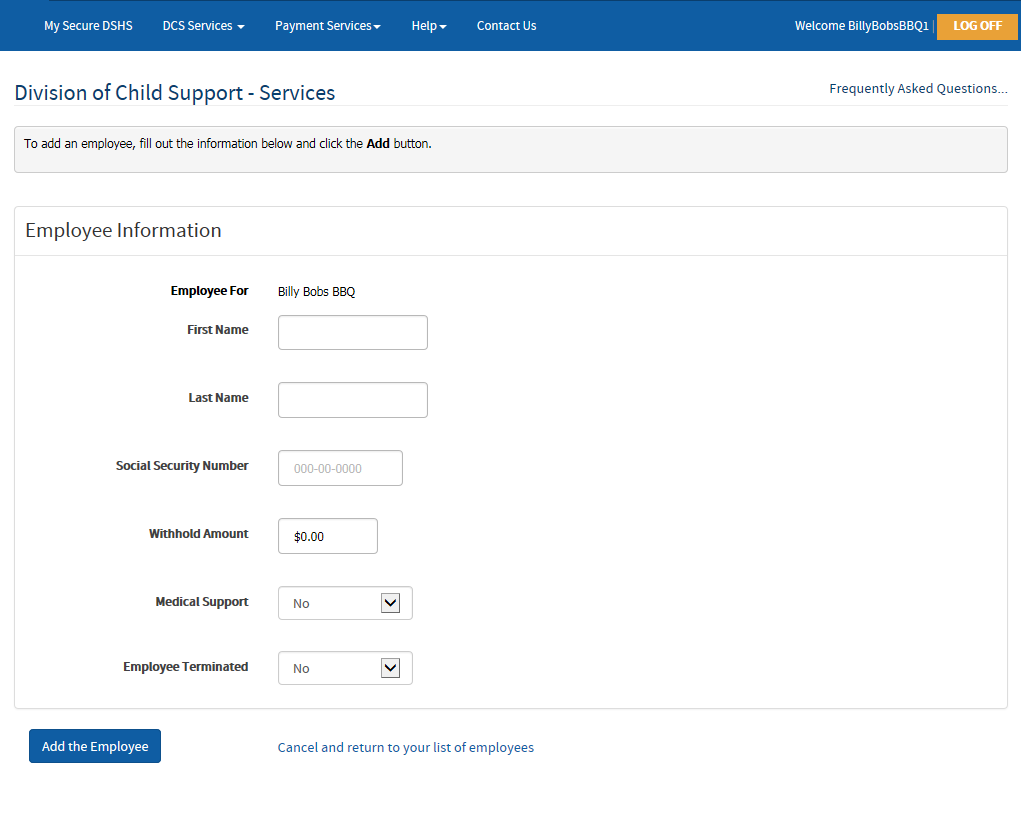 Step 12:  You should now see this screen with your employee(s) information on it.  Repeat the process to add more employees or select View/Make a Payment from the DCS Services drop down menu to make a payment.  You may also go to the main menu by clicking on DCS Services and selecting Main Menu.   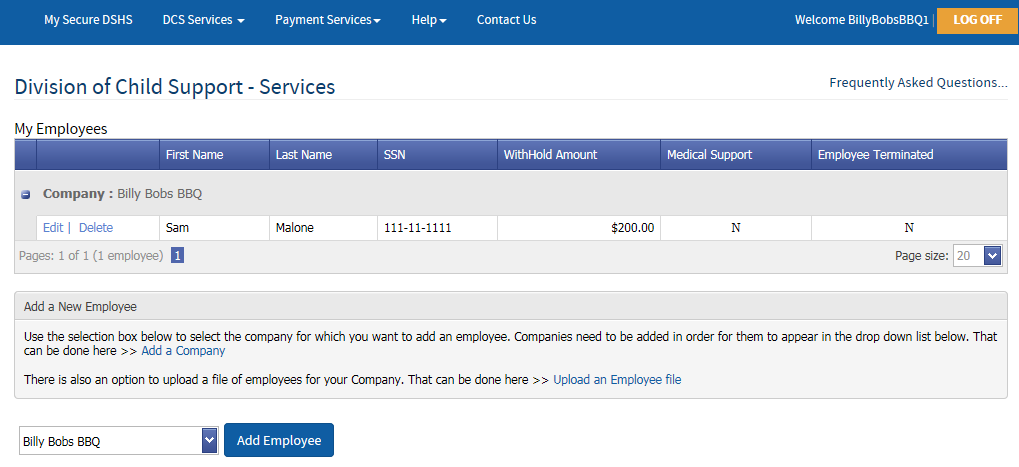 Step 13:  Once your bank account has been confirmed and your employees are entered, you can go back into SAW by following steps 1, 2 and then select Submit or Cancel a paymentStep 14:  Select Submit or Cancel a Child Support Payment for a Company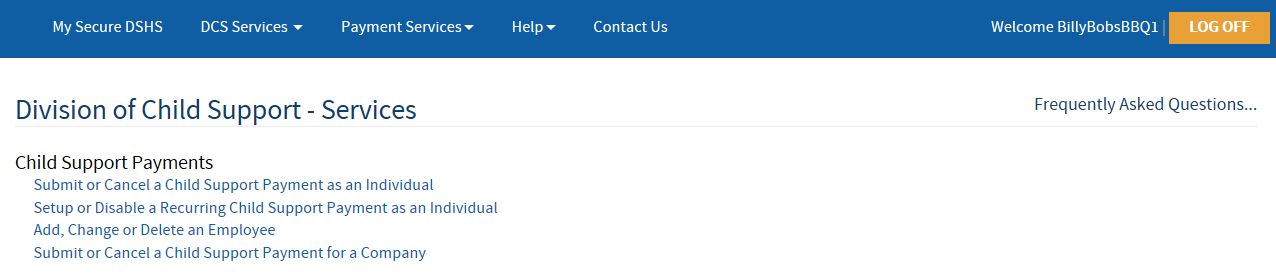 Step 15:  To make a payment, click Schedule a Payment. 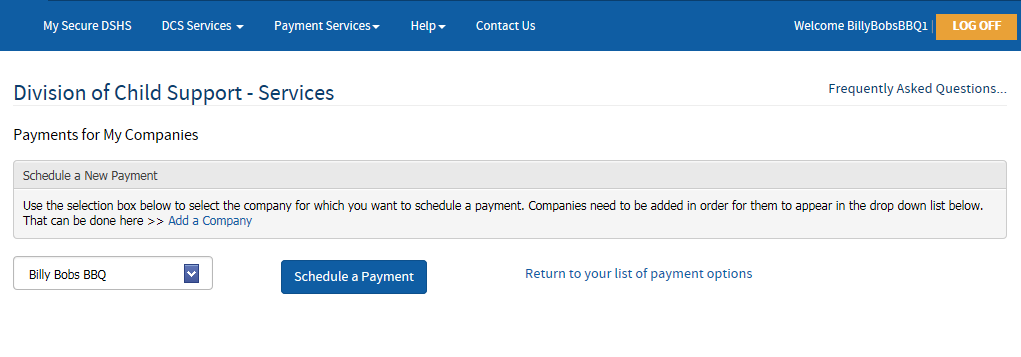 Step 16:  Start by selecting the employee(s) you want to make a payment for (the system will auto fill in the amounts). Update the payroll and payment dates, verify the total amount and number of cases, and finally, select the account payments come out of.  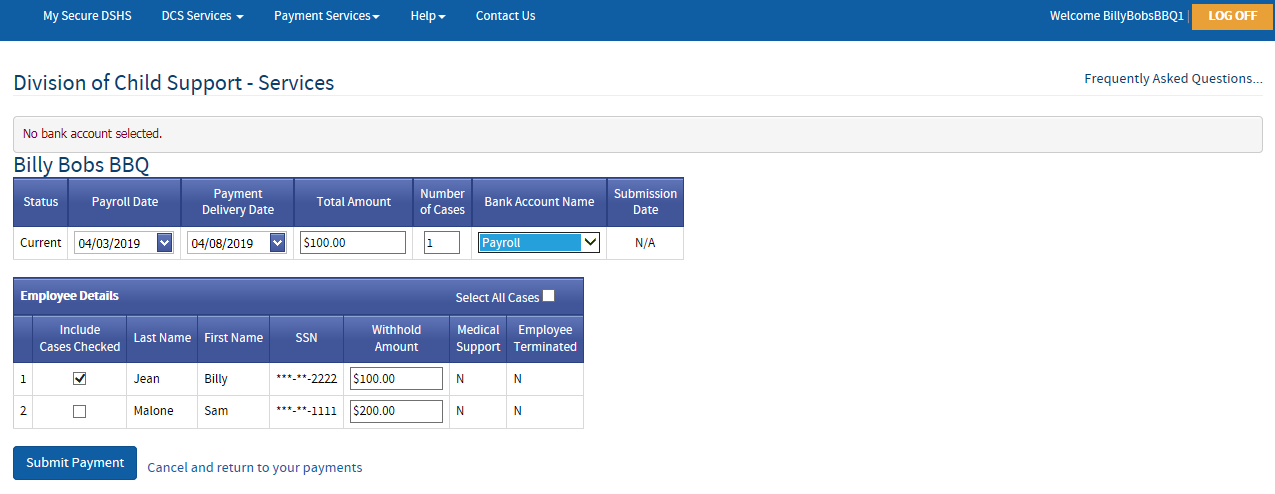 Step 17:  You may cancel your payment up to 2 business days prior to the date you selected for the payment to be made. You should also receive an email confirming the payment.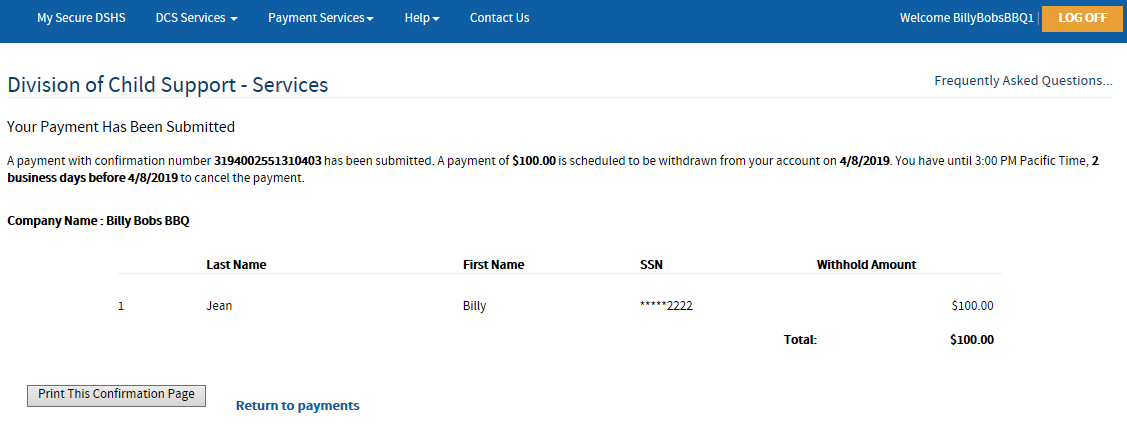 Step 18:  If you clicked Return to Payments, you should see this: 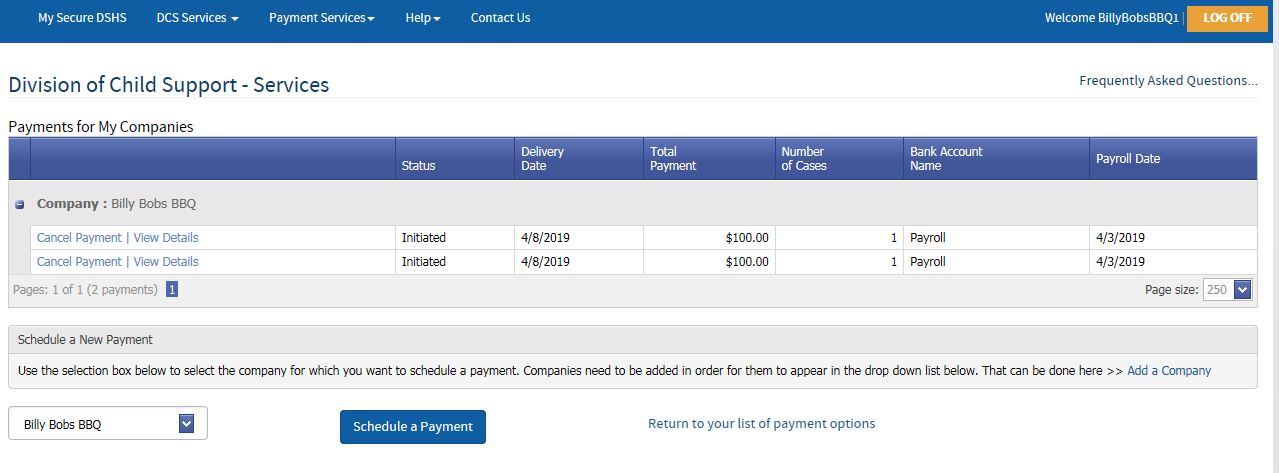 If you need additional assistance with DCS Online or have questions regarding Child Support or New Hire Reporting as an employer, please contact the DCS Employer Relations Team at 800-562-0479 or email dcs-ert@dshs.wa.gov. We’re happy to help!